Third Grade Supply List 2022-2023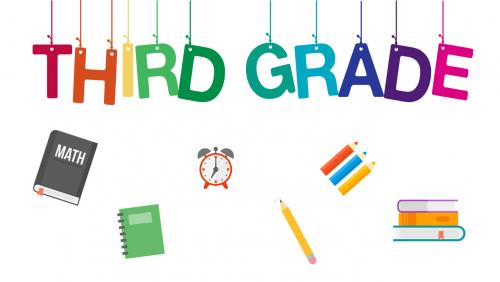 As this school year comes to a close, we would like to wish you a healthy, safe and happy summer vacation.  To make it easier in September, we have prepared a list of supplies for the upcoming school year which is divided into two sections – supplies for September and supplies for January.  Please try to label your child’s items (first & last name).EVERY DAY1 healthy snack and drink daily (fruit, vegetable, cheese, yogurt, etc.) Thank you! The Third Grade TeachersSEPTEMBER: Day 18 notebooks5 folders4 boxes of 12 sharpened pencils1 Scissor3 glue sticks (Elmers preferred)1 Rubber Cement Glue Crayons, markers or colored pencils1 pack of loose leaf4 packs of post-its1 pack of any colored pens1 pencil case2 boxes of tissuesBoys only: 1 box of one gallon Ziplock bagsGirls only:  1 box quart-size  Ziplock bagsSEPTEMBER: Day 21 pack of dry erase markers with an eraser1 closed pencil sharpener 2 black Sharpies2 highlighters 2 rolls of scotch tape in the dispenser(Scotch brand preferred)1 package of Baby Wipes1 roll of paper towels 1 package of Band-Aids2 reams of 8 ½ x 11 white duplicate paper 20lb weight1 ream of colored paper (Neon Astrobrights preferred)1 pair of headphones/earbuds*If your child receives ESL or Speech services, please bring in an extra marble notebook and folder.JANUARY SUPPLIES: TENTATIVEPlease send these items in January. 2 boxes of sharpened pencils1 ream of 8 ½ x 11 white duplicate paper 20lb weight4 packs of post-its3 glue sticks2 boxes of tissuesJANUARY SUPPLIES: TENTATIVEPlease send these items in January. 2 boxes of sharpened pencils1 ream of 8 ½ x 11 white duplicate paper 20lb weight4 packs of post-its3 glue sticks2 boxes of tissues